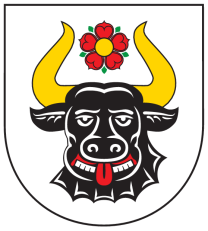 Gmina ZwierzynNasz Znak: ZP.7021.1.5.2021                                                       Zwierzyn, dnia 7.04.2021r.Zaproszenie do składania ofertZamawiającyGmina Zwierzynul. Wojska Polskiego 866-542 ZwierzynNip:		5991008091Telefon: 	95 761 75 80Fax: 		95 761 71 05Osoba upoważniona do kontaktów: Mateusz Ostapiuke-mail:	zamowienia_publiczne@zwierzyn.plstrona WWW: 	www.bip.zwierzyn.pl 			www.zwierzyn.plNazwa zadania: Utworzenie dwóch klubów Seniora w obiekcie OSP w Górecku i sali wiejskiej w PrzysieceOpis przedmiotu zamówienia:Przedmiotem zamówienia jest wykonanie remontów pomieszczeń w budynku OSP w Górecku i Sali wiejskiej w Przysiece celem utworzenia dwóch Klubów Seniora. Zakres wskazuje załącznik nr 1 przedmiar prac. Zadanie będzie rozliczone w formie ryczałtu więc załączony przedmiar robót ma wyłącznie charakter pomocniczy do obliczenia ceny.Zadanie dofinansowane w ramach Europejskiego Funduszu Społecznego w ramach Regionalnego Programu Operacyjnego – Lubuskie 2020, Projekt nr RPLB.07.05.00-08-0024/20 Oś priorytetowa  7 Równowaga społeczna, Działanie 7.5. Usługi społeczneMiejsce Wykonywania prac:Remiza  OSPGórecko 19A66-542 ZwierzynSala WiejskaPrzysieka 21 66-542 Zwierzyn.Oferty częściowe. Oferty wariantoweZamawiający nie dopuszcza składanie ofert częściowych. Zamawiający nie dopuszcza składania ofert wariantowych .Zamawiający dopuszcza wykonanie usługi przez podwykonawców.Zamawiający dopuszcza wykonanie usługi przez Podwykonawców, przy czym muszą oni spełniać warunki stawiane Wykonawcy. W takim przypadku Wykonawca ponosi odpowiedzialność za działania Podwykonawców jak za swoje działania.Termin wykonania:Planowany termin wykonania: do 21 czerwca 2021r.Kryteria oceny ofert:1 Cena (koszt) 60%2 Okres gwarancji 40%Kryterium „Cena”:Kryterium „Cena” będzie rozpatrywana na podstawie ceny brutto za wykonanie przedmiotu zamówienia, podanej przez Wykonawcę w Formularzu Oferty, Zamawiający ofercie o najniżej cenie przyzna 60 punktów, a każdej następnej zostanie przyporządkowana liczba punktów proporcjonalnie mniejszą, według wzoru:Kryterium „Okres gwarancji”Ocenie podlega okres gwarancji udzielonej przez Wykonawcę na przedmiot zamówienia.Minimalny okres gwarancji wymagany przez Zamawiającego wynosi 36 miesięcy. Okres gwarancji należy określić w formularzu oferty w miesiącach, w liczbach całkowitych. W przypadku określenia okresu gwarancji w wartości ułamkowej, Zamawiający zaokrągli wartość ułamkową w dół do najbliższej liczby całkowitej. W przypadku, gdy Wykonawca zaoferuje okres gwarancji dłuższy niż 
60 miesięcy, Zamawiający, w celu obliczenia punktów, przyjmie okres 60 miesięcy.W przypadku nie wypełnienia przez Wykonawcę w formularzu ofertowym pola określającego długość okresu gwarancji będzie to równoznaczne z udzieleniem 36 miesięcznego okresu gwarancji. Oferta będzie traktowana jako ważna nie podlegająca odrzuceniu i zostanie poddana ocenie pod warunkiem, iż nie będzie innych powodów skutkujących odrzuceniem takiej oferty.Liczba punktów, jaką można uzyskać w tym kryterium zostanie obliczona zgodnie z wzorem: Punkty zostaną obliczone z dokładnością do dwóch miejsc po przecinku.Za najkorzystniejszą zostanie uznana oferta Wykonawcy, który spełni wszystkie warunki postawione w niniejszej SIWZ oraz uzyska łącznie największą liczbę punktów (P) stanowiącą sumę punktów przyznanych w ramach każdego z podanych kryteriów, wyliczoną zgodnie z poniższym wzorem:P = C + Ggdzie: 	 C - liczba punktów przyznana ofercie ocenianej w  kryterium „Cena”G - liczba punktów przyznana ofercie ocenianej w kryterium „Okres gwarancji”termin złożenia oferty:Ofertę  należy złożyć w terminie do dnia 28.4.2021 do godz. 10.00Oferta otrzymana przez Zamawiającego po terminie  podanym powyżej  zostanie Oferentowi zwrócona  bez otwierania.Wykonawca umieści ofertę w kopercie opatrzonej firmą i adresem wykonawcy oraz napisem:    Urząd Gminy Zwierzyn,ul. Wojska Polskiego 8, 66-542 ZwierzynUtworzenie dwóch klubów Seniora w obiekcie OSP w Górecku i Sali wiejskiej w PrzysieceNie otwierać przed 28.4.2021 godz. 10.15Miejsce otwarcia ofert:w siedzibie zamawiającegoUrząd Gminy Zwierzyn, ul. Wojska Polskiego 8, 66-542 Zwierzyn, pokój nr 15, dnia 28.4.2021 godz. 10:15Miejsce złożenia ofert:Urząd Gminy Zwierzynul. Wojska Polskiego 866-542 ZwierzynSekretariat – pokój nr 11Wymagana zawartość oferty: Oferent składając ofertę zobowiązany jest złożyć następujące dokumenty: formularz oferty, oświadczeniaWarunki udziału w postępowaniu:Do konkursu ofert mogą przystąpić wykonawcy, którzy spełniają warunki przedstawione poniżej:O udzielenie zamówienia mogą ubiegać się wykonawcy, którzy do realizacji zamówienia publicznego zatrudniają osoby mające utrudniony dostęp do rynku pracy (art. 29, ust. 4 Pzp), Podmioty Ekonomii Społecznej świadczące usługi remontowe i budowlane.Podmioty Ekonomii Społecznej zgodnie z definicją zawartą w Wytycznych w zakresie przedsięwzięć w obszarze włączenia społecznego i zwalczania ubóstwa z wykorzystaniem środków Europejskiego Funduszu społecznego i Europejskiego Funduszu Rozwoju Regionalnego na lata 2014 – 2020Posiadają wiedzę i doświadczenieDysponują odpowiednim potencjałem technicznym oraz osobami zdolnymi do wykonania zamówienia.Ocena spełnienia warunków wymaganych od Wykonawców zostanie dokonana według formuły „spełnia – nie spełnia”, w oparciu o informacje zawarte w dokumentach i oświadczeniach dołączonych do oferty. Z treści załączonych dokumentów i oświadczeń musi wynikać jednoznacznie, iż Wykonawca spełnia wyżej wymienione warunki.Zamawiający wybierze najkorzystniejszą ofertę, która spełniła wymogi formalne i która uzyska najwyższą ilość punktów, w oparciu o ustalone wyżej kryteria. W przypadku, gdy więcej niż jeden Wykonawca składający ofertę otrzyma taką samą najwyższą ilość punktów zostaną oni wezwani przez Zamawiającego do złożenia oferty dodatkowej, co pozwoli na zachowanie zasady równego traktowania Wykonawców i uczciwej konkurencji, a ponadto pozwoli na racjonalne i oszczędne gospodarowanie środkami. Zamawiający zastrzega sobie prawo do odrzucenia oferty Wykonawcy, jeżeli zaproponowana cena jest rażąco niska a w szczególności jeżeli jest niższa o 30% od średniej arytmetycznej cen wszystkich złożonych ofert.Odrzucenie ofertyZamawiający odrzuci ofertę, jeżeli:jej treść nie będzie odpowiadać treści zapytania ofertowego, tj. brak któregokolwiek dokumentu, załącznika, wymaganych przez Zamawiającego, złożenie oferty niekompletnej lub złożenie oferty niejednoznacznej, złożenie oferty zawierającej błędy rachunkowe, złożenie dokumentów niepotwierdzonych za zgodność z oryginałemzostanie złożona po terminiezostanie złożona na niewłaściwym formularzuinformacje (i oświadczenia) złożone przez Wykonawcę w złożonej ofercie będą nieprawdziweDokumenty potwierdzające warunki udziału w postępowaniu:Formularz Oferty – załącznik nr 1 Oświadczenie o spełnieniu warunków i braku podstaw do wykluczenia – załącznik nr 2Informacje dodatkoweZamawiający zastrzega, iż warunki ogłoszenia mogą być zmienione lub ogłoszenie może zostać anulowane, o czym Wykonawcy zostaną powiadomieni. Nabór ofert może zostać zamknięty bez wybrania Wykonawcy.Zamawiający zastrzega sobie prawo do unieważnienia zapytania, jeśli kwoty podane w ofertach będą przekraczały środki budżetowe Zamawiającego przeznaczone na ten cel.Wykonawca wyłoniony do realizacji zamówienia może zostać  zobligowany do dostarczenia oryginałów lub poświadczonych za zgodność złożonych dokumentów na wezwanie Zamawiającego, najpóźniej do dnia podpisania umowy. Niezłożenie oryginałów dokumentów we wskazanym terminie upoważnia Zamawiającego do odstąpienia od podpisania umowy.Dopuszczalną i akceptowalną formą korespondencji na każdym etapie postępowania o udzielenie zamówienia jest forma elektroniczna. O wynikach postępowania jego uczestnicy zostaną poinformowani poprzez umieszczenie informacji na Bazie Konkurencyjności Fundusze Europejskie.Zamawiający może w toku badania i oceny ofert żądać od wykonawców wyjaśnień oraz dokumentów dotyczących treści złożonych ofert. Wykonawca może nie później niż w terminie składania ofert, zastrzec jawność informacji stanowiących tajemnicę przedsiębiorstwa w rozumieniu przepisów o zwalczaniu nieuczciwej konkurencjiZmiana umowyZamawiający przewiduje możliwość dokonania zmian postanowień zawartej umowy w stosunku do treści oferty, na podstawie której dokonano wyboru wykonawcy, w szczególności w następującym zakresie i w następujących przypadkach:Zmiany terminu realizacji umowy, w tym harmonogramu realizacji umowy wynikające z postanowień umowy o dofinansowanie, w tym jeżeli umowa o dofinansowanie została zawarta lub zmieniona aneksem po udzieleniu zamówienia;W każdym przypadku, gdy zmiana jest korzystna dla Zamawiającego (np. powoduje skrócenie terminu realizacji przedmiotu umowy, zmniejszenie wartości zamówienia);Zmian nazwy, siedziby firmy, zmiany teleadresowe, ilości i numerów kont bankowych Wykonawcy lub Zamawiającego (zmiany podmiotowe);Zmian przepisów obowiązującego prawa dotyczącego umowy;  Ograniczenia zakresu usługi wynikającego z braku środków finansowych Zamawiającego lub innych przyczyn leżących po stronie Zamawiającego; Z powodu uzasadnionych zmian w zakresie sposobu wykonania przedmiotu zamówienia proponowanych przez Zamawiającego lub Wykonawcę, jeżeli zmiany te są korzystne dla Zamawiającego i nie ograniczają przedmiotu zamówienia zawartego w zapytaniu ofertowym;Zmiany podwykonawcy, za uprzednią zgodą Zamawiającego, pod warunkiem zgodności z postanowieniami zapytania ofertowego; Zmiany stawki podatku od towarów i usług VAT.Szczegółowa deskrypcja kodem CPV:Główny przedmiot:45215000-7 Roboty budowlane w zakresie budowy obiektów budowlanych opieki zdrowotnej i społecznej, krematoriów oraz obiektów użyteczności publicznejDodatkowe przedmioty: 45453000-7 Roboty remontowe i renowacyjne45330000-9 Roboty instalacyjne wodno-kanalizacyjne i sanitarne45332000-3 Roboty instalacyjne wodne i kanalizacyjne45332300-6 Roboty instalacyjne kanalizacyjne45310000-3 Roboty instalacyjne elektryczne45200000-9 Roboty montażoweKlauzula informacyjnaZgodnie z art. 13 ust. 1 i 2 Rozporządzenia Parlamentu Europejskiego i Rady (UE) 2016/679 z dnia 27 kwietnia 2016 r. w sprawie ochrony osób fizycznych w związku z przetwarzaniem danych osobowych i w sprawie swobodnego przepływu takich danych oraz uchylenia dyrektywy 95/46/WE (ogólne rozporządzenie o ochronie danych, zwane dalej „RODO”)  (Dz. U. UE. L. 119.1  z 04.05.2016) informuję, iż:Administratorem danych osobowych jest Wójt Gminy Zwierzyn z siedzibą w Zwierzynie (66-542) przy ul. Wojska Polskiego 8. Z administratorem można skontaktować się mailowo: iodo@zwierzyn.pl  lub pisemnie na adres siedziby administratora;Administrator wyznaczył inspektora ochrony danych, z którym może się Pani/Pan skontaktować mailowo: iodo@zwierzyn.pl ; Z inspektorem ochrony danych można się kontaktować we wszystkich sprawach dotyczących przetwarzania danych osobowych oraz korzystania z praw związanych z przetwarzaniem danych; zgodnie z treścią art. 6 ust. 1 lit. c RODO Pani/Pana dane osobowe przetwarzane będą w celu realizacji procesu wyboru wykonawcy na podstawie prowadzonego postępowania o udzielenie zamówienia publicznego, a następnie realizacji postanowień umownych związanych z wykonywanym zamówieniem; w związku z przetwarzaniem Pani/Pana danych w celach wskazanych powyżej, dane osobowe mogą być udostępniane innym odbiorcom lub kategoriom odbiorców danych osobowych, na podstawie przepisów prawa oraz zawartych umów powierzenia przetwarzania danych, jeżeli wymagane byłoby to w celu realizacji postanowień umownych, Pani/Pana dane osobowe będą przetwarzane przez okres niezbędny do realizacji wskazanych powyżej celów przetwarzania, w tym również obowiązku archiwizacyjnego wynikającego z przepisów prawa; posiada Pani/Pan prawo do:a) żądania od administratora dostępu do treści swoich danych osobowych, prawo do ich sprostowania oraz ograniczenia przetwarzania (z zastrzeżeniem przypadku, o którym mowa w art. 18 ust. 2 RODO, kiedy to nieograniczone przetwarzanie danych przez Administratora odnosi się do ich przechowywania w celu zapewnienia korzystania ze środków ochrony prawnej lub w celu ochrony praw innej osoby fizycznej lub prawnej, lub z uwagi na ważne względy interesu publicznego Unii Europejskiej lub państwa członkowskiego),b) wniesienia skargi do organu nadzorczego,nie przysługuje Panu/Pani prawo do:a)   usunięcia lub przenoszenia danych osobowych,b)   wniesienia sprzeciwu wobec przetwarzania danych osobowych;podanie danych osobowych jest konieczne w celu realizacji postępowania o udzielenie zamówienia publicznego oraz realizacji postanowień umownych. Niepodanie danych będzie skutkowało brakiem możliwości rozpatrzenia oferty złożonej w postępowaniu oraz zawarcia umowy.Załączniki: Zał. 1. Formularz OfertyZał. 2. Oświadczenie o spełnieniu warunkówZał. 3. Przedmiar pracZał. 4. Rzut Remizy w GóreckuZał. 5. Wzór umowyZałącznik nr 1 Wzór oferty............................................................                                                             miejscowość, datapieczęć firmowa WykonawcyFORMULARZ OFERTOWY WYKONAWCYDane dotyczące wykonawcyNazwa ..............................................................................................Siedziba ............................................................................................Nr telefonu/faks .................................................................................nr NIP .............................................................................................nr REGON ……………………………………………………………………………………………………E-mail ........................................................................................Dane dotyczące ZamawiającegoGmina Zwierzynul. Wojska Polskiego 8 66-542 ZwierzynZobowiązania WykonawcyZobowiązuje się do wykonania zadania pod nazwą:Utworzenie dwóch klubów Seniora w obiekcie OSP w Górecku i Sali wiejskiej w Przysiececenę netto ………………………………..……………. zaSłownie: ……………………….…………………………………………………………………..…………………… nettoCena brutto ………………..…………………………..zaSłownie: ………………………………………………………………….…………………………………………….. bruttoUdzielam/y ………. miesięcy gwarancji na przedmiot zamówienia liczonych  od  dnia  podpisania  protokołu  odbioru  końcowego.  Uważam się za związanego niniejszą ofertą przez okres 7 dni, od upływu terminu do składania ofert.____________________________________(imię i nazwisko Wykonawcy)Załącznik nr 2 OświadczenieZamawiający:                                                                                       	Gmina Zwierzyn 	ul. Wojska Polskiego 8	66-542 ZwierzynWykonawca:………………………………………..……. (pełna nazwa/firma, adres, w zależności od podmiotu: NIP/PESEL, KRS/CEiDG)reprezentowany przez:………………………………………(imię, nazwisko, stanowisko/podstawa do reprezentacji)OŚWIADCZENIEDOTYCZĄCE PRZESŁANEK WYKLUCZENIA Z POSTĘPOWANIAskładane na podstawie art. 125 ust. 1 ustawy z dnia 11 września 2019 r. Prawo zamówień publicznych (Dz. U. z 2019 r. poz. 2019 z późn. zm.)Na potrzeby postępowania o  udzielenie zamówienia publicznego,  którego  przedmiotem jest:Utworzenie dwóch klubów Seniora w obiekcie OSP w Górecku i Sali wiejskiej w Przysieceoświadczam, co następuje:Oświadczam, że nie podlegam wykluczeniu z postępowania na podstawie art. 108 ust. 1 ustawy Pzp;Oświadczam, że nie podlegam wykluczeniu z postępowania na podstawie art. 109 ust. 1 pkt 4, 5, 7 ustawy Pzp.Oświadczam, że zachodzą w stosunku do mnie podstawy wykluczenia z postępowania na podstawie art. ………….. ustawy Pzp (podać mającą zastosowanie podstawę wykluczenia spośród wymienionych w art. 108 ust. 1 lub art. 109 ust. 1 pkt 4, 5, 7 ustawy Pzp).Jednocześnie oświadczam, że w związku z ww. okolicznością, na podstawie art. 110 ust. 3 ustawy Pzp podjąłem następujące środki naprawcze:…………………………………………………………………………………………………………………………………………………………...OŚWIADCZENIE DOTYCZĄCE PODANYCH INFORMACJI:Oświadczam, że wszystkie informacje podane w powyższych oświadczeniach są aktualne i zgodne z prawdą oraz zostały przedstawione z pełną świadomością konsekwencji wprowadzenia zamawiającego w błąd przy przedstawianiu informacji.…………………….., dnia………………….	…………………………………(miejsce i data złożenia oświadczenia)                                                                          (podpis Wykonawcy)WZÓR UMOWYUMOWA NR ZP.7021.1.5.2021zawarta w dniu ………………….2021r. w Zwierzynie pomiędzy: Gminą Zwierzyn, ul. Wojska Polskiego 8, 66-542 Zwierzyn reprezentowaną przez:Wójta Gminy Zwierzyn 		       			Karol Neumannprzy kontrasygnacie Skarbnik Gminy Zwierzyn 		Dariusz Łuków zwanym dalej „Zamawiającym”a …………………………………………….reprezentowanym przez: 					………………………..……….zwanym dalej „Wykonawcą”umowa następującej treści:§ 1Przedmiotem zamówienia jest wykonanie remontów pomieszczeń w budynku OSP w Górecku i Sali wiejskiej w Przysiece celem utworzenia dwóch Klubów Seniora. Zakres wskazuje załącznik nr 1 przedmiar prac. Zadanie będzie rozliczone w formie ryczałtu więc załączony przedmiar robót ma wyłącznie charakter pomocniczy do obliczenia ceny.Zadanie dofinansowane w ramach ………….§ 21. Termin rozpoczęcia realizacji przedmiotu umowy ustala się z dniem podpisania umowy.2. Termin zakończenia realizacji przedmiotu umowy ustala się na dzień 21.06.2021r.§ 3Kierownikiem robót z ramienia Wykonawcy będzie……………..Nadzór z ramienia Zamawiającego pełnić będzie: ………………  (Koordynator). § 4Okres gwarancji dla robót objętych zamówieniem wynosi 3 miesiące.Bieg gwarancji rozpoczyna się od daty bezusterkowego odbioru końcowego robót przez Zamawiającego, lub od daty protokólarnego potwierdzenia usunięcia usterek stwierdzonych przy odbiorze końcowym.§ 5Wartość przedmiotu umowy (zgodnie z ofertą) z należnym podatkiem od towarów i usług wynosi:                   zł ( słownie   …………….. )w tym:cena netto  ……….  zł (słownie: …………………. )podatek (VAT ) 23% co stanowi kwotę ………….. zł ( słownie: ……………. ).Wynagrodzenie określone w ust.1 zawiera koszty wynikające z formularza cenowego niniejszej umowy i specyfikacji technicznej.Za wykonanie przedmiotu umowy Zamawiający zapłaci Wykonawcy wynagrodzenie według cen jednostkowych ujętych w formularzu cenowym stanowiącym załącznik nr 1 do umowy oraz ilości rzeczywiście wykonanych i odebranych robót.Zamawiający zastrzega sobie prawo do zmiany przedmiotu zamówienia.Jeżeli w czasie wykonywania umowy dojdzie do ustawowej zmiany stawki podatku od towarów i usług, aneksem zostaną wprowadzone zmiany podatku (VAT) w umowie.Ceny jednostkowe usług nie będą podlegały waloryzacji do końca trwania umowy.§ 6GWARANCJA JAKOŚCINa wykonane roboty budowlane wykonawca udziela 24 miesięcznej gwarancji licząc od dnia odbioru końcowego przedmiotu Umowy. Przez wadę należy rozumieć każdą niezgodność z warunkami Umowy powodującą, iż przedmiot Umowy nie może być użytkowany zgodnie z jego przeznaczeniem. Zamawiający pisemnie zgłasza Wykonawcy wykrycie wady, jednocześnie określa termin   i miejsce oględzin koniecznych do określenia wady i sposobu jej usunięcia. Jeżeli Wykonawca nie zgłasza się w terminie określonym przez Zamawiającego, Zamawiający jednostronnie określa sposób usunięcia wady.W okresie gwarancji Wykonawca zobowiązuje się do bezpłatnego usunięcia wady w terminie do 14 dni roboczych od dnia zgłoszenia, a jeżeli nie będzie to możliwe technicznie, w terminie uzgodnionym przez Strony. Jeżeli Strony nie uzgodnią terminu usunięcia wady, Zamawiający jednostronnie wyznaczy termin, w którym Wykonawca zobowiązany jest usunąć wadę.§ 7Wszelkie zmiany i uzupełnienia niniejszej umowy wymagają formy pisemnej i akceptacji obydwu stron§ 8W sprawach nieuregulowanych niniejszą umową zastosowanie mają odpowiednie przepisy kodeksu cywilnego.§ 9Umowę sporządzono w dwóch jednobrzmiących egzemplarzach, po jednym egzemplarzu dla każdej ze stron. ZAMAWIAJĄCY:                                                  	WYKONAWCA: